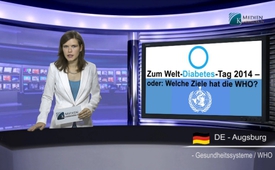 World Diabetes Day - or: What are the goals of the WHO?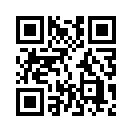 World Diabetes Day - or: What are the goals of the WHO?Ladies and Gentlemen welcome to our media commentary on the World-diabetes day: November 14th, 2014.
Diabetes Mellitus is a collective name for various metabolic disorders. In the process the blood sugar level becomes very high which can cause damage to vital organs.  There are various subgroups of Diabetes.  Type 2 Diabetes is the most common form and is definitely caused by wrong dietary ha-bits and overweight.  The World Health Organization declared Diabetes to a „non-contagious epi-demic“.  According to official count, there were 150 million diabetics in the year 2005 - worldwide -  by the year 2013 this number has grown to 382 million or 8.3% of the total world population.  The number is expected to continue rising.  In India already in 2010 about 50 million people had di-abetes followed by China with 43 million, the USA with 27 million and Russia with about 10 mil-lion diabetics.  Aside from the fact that diabetes seriously reduces the quality of life and causing much earlier death  in those suffering, the therapy also causes huge costs. In Germany for example costs for medical treatment of diabetes rose from 37.7 Billion Euros in the year 2000, to 48.2 Billion Euros in the year 2009!  In other words costs rose 27.9%!  Every year these costs go up in Germany by at least 1.8 billion Euros!  Obviously this development could not yet be stopped. Although the causes of diabetes may be complex, the fact remains that diet plays the major role in causing Di-abetes 2 - the most common form of the disease, making up 95% of the cases.  So what is going wrong with our diet when it is making us sick?  Taking a look at the world’s largest food producers can give us some insight into this.  Michael Moss wrote, in his book: “Salt, Sugar, Fat - How the food giants hooked us”:  The worlds biggest food producing corporations like Nestle, Danone and Unilever have been developing products for centuries which cause addiction in consumers.  The three components: sugar, salt and fat are added to foods. Like this artificial products are created, which function like drugs do in the brain.  It seems as if the World Health Organization has serious-ly missed the point.   They simply accept that whole populations are becoming sick and immense cost is accrued for medical treatment as a result, while the food production industry may go on un-hindered providing consumers with products that cause disease.  While in the case of Ebola, the WHO declares that it has pandemic status and calls into life rules for dealing with it, in light of the rapidly rising numbers of diabetes patients they have remained inactive until now.  The food produc-tion industry - which is largely responsible for keeping the population healthy,  will not be compelled to do its duty.   Rather these corporations can go on following their profit oriented goals.  And which goals is the WHO actually following?  Obviously, it is not really interested in keeping people healthy.  That means the only thing left for the consumer is: everyone must take responsibility for his own health and can live as healthily as possible. In light of this we wish you a healthy day and see you again next time - here at Kla-tv!from ch./ sh.Sources:https://de.wikipedia.org/wiki/Diabetes_mellitus
http://www.aerztezeitung.de/medizin/krankheiten/diabetes/article/571899/epidemie-zahl-diabetiker-steigt-weltweit-rasant.html
Diabetes Kongress 2012, Schubert, I., Huppertz, E. (2012), DMW, 137, 1013-1016 Buch von Michael Moss: „Salt Sug-ar Fat – How the Food Giants Hooked Us“This may interest you as well:---Kla.TV – The other news ... free – independent – uncensored ...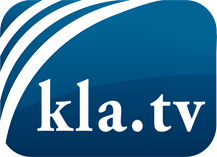 what the media should not keep silent about ...Little heard – by the people, for the people! ...regular News at www.kla.tv/enStay tuned – it’s worth it!Free subscription to our e-mail newsletter here: www.kla.tv/abo-enSecurity advice:Unfortunately countervoices are being censored and suppressed more and more. As long as we don't report according to the ideology and interests of the corporate media, we are constantly at risk, that pretexts will be found to shut down or harm Kla.TV.So join an internet-independent network today! Click here: www.kla.tv/vernetzung&lang=enLicence:    Creative Commons License with Attribution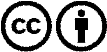 Spreading and reproducing is endorsed if Kla.TV if reference is made to source. No content may be presented out of context.
The use by state-funded institutions is prohibited without written permission from Kla.TV. Infraction will be legally prosecuted.